Задание необходимо выполнить сегодня. В электронном варианте (можно фото) прислать на е-мейл: sobolevskaja_nm@mail.ruРешите системы логарифмических уравнений: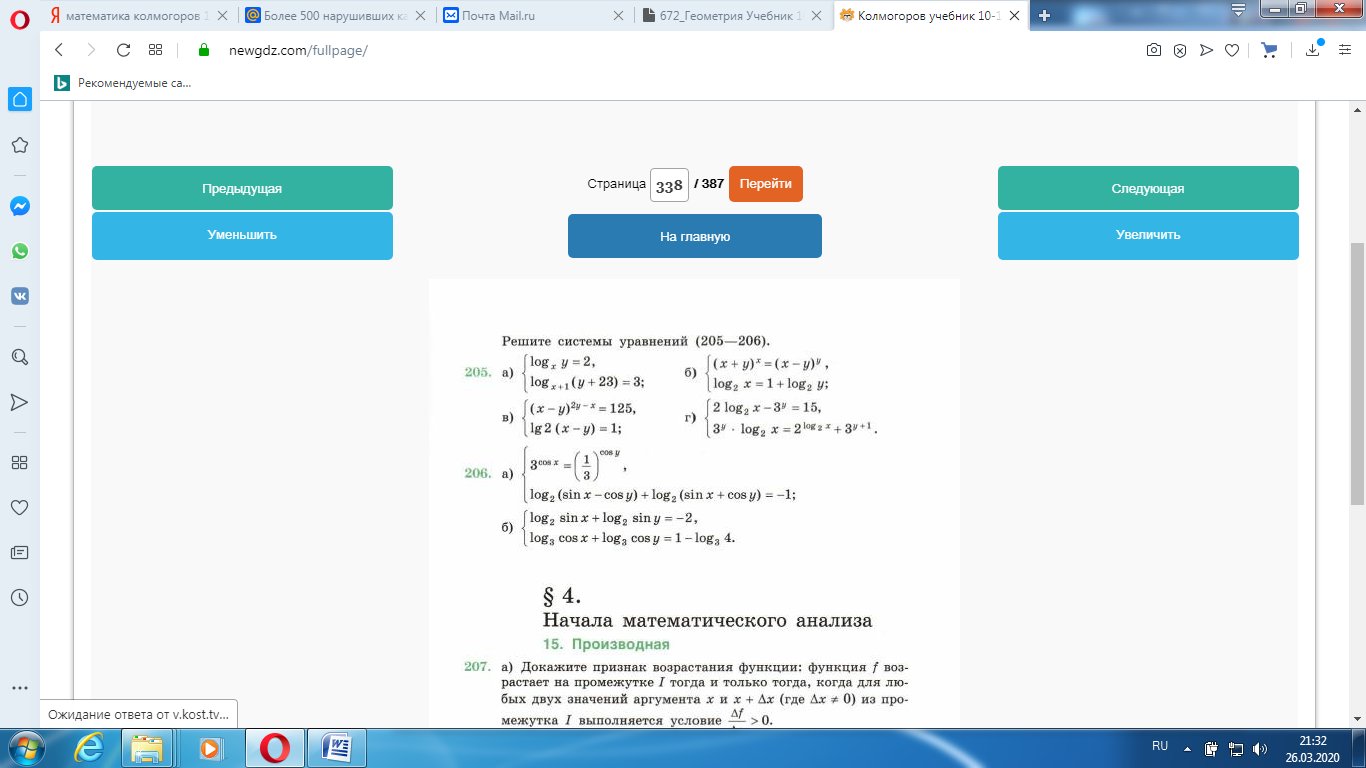 